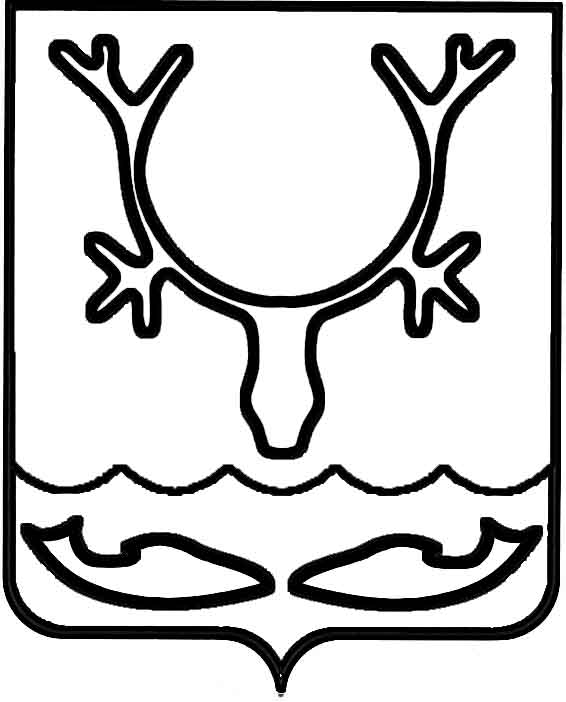 Администрация МО "Городской округ "Город Нарьян-Мар"ПОСТАНОВЛЕНИЕот “____” __________________ № ____________		г. Нарьян-МарО подготовке объектов жилищно-коммунального хозяйства и социальной сферы МО "Городской округ "Город Нарьян-Мар" к работе в осенне-зимний период          2019-2020 годовВ соответствии с Федеральным законом от 27.07.2010 № 190-ФЗ 
"О теплоснабжении", Федеральным законом от 23.11.2009 № 261-ФЗ 
"Об энергосбережении и о повышении энергетической эффективности и о внесении изменений в отдельные законодательные акты Российской Федерации", Постановлением Правительства РФ от 13.08.2006 № 491 "Об утверждении Правил содержания общего имущества в многоквартирном доме и Правил изменения размера платы за содержание жилого помещения в случае оказания услуг и выполнения работ по управлению, содержанию и ремонту общего имущества в многоквартирном доме ненадлежащего качества и (или) с перерывами, превышающими установленную продолжительность", Постановлением Госстроя РФ от 27.09.2003 № 170 
"Об утверждении Правил и норм технической эксплуатации жилищного фонда", Приказом Министерства энергетики РФ от 12.03.2013 № 103 "Об утверждении Правил оценки готовности к отопительному периоду", Приказом Департамента строительства, ЖКХ, энергетики и транспорта НАО от 20.02.2018 № 7 
"Об утверждении методических рекомендаций по подготовке и проведению отопительного периода на территории Ненецкого автономного округа", Приказом Департамента строительства, ЖКХ, энергетики и транспорта НАО от 12.03.2019 № 13 "О внесении изменений в методические рекомендации по подготовке и проведению отопительного периода на территории Ненецкого автономного округа", в целях организации своевременной подготовки объектов жилищно-коммунального хозяйства и социальной сферы МО "Городской округ "Город Нарьян-Мар" к работе в осенне-зимний период 2019-2020 годов, а также для обеспечения жизнедеятельности муниципального образования на протяжении отопительного сезона 2019-2020 годов Администрация МО "Городской округ "Город Нарьян-Мар" П О С Т А Н О В Л Я Е Т:Комиссии, созданной постановлением Администрации МО "Городской округ "Город Нарьян-Мар" от 22.02.2019 № 211 (далее – Комиссия), в срок до 30.05.2019 разработать и утвердить программу проведения проверок готовности к осенне-зимнему периоду 2019-2020 годов.Комиссии в соответствии с Положением о комиссии по осуществлению контроля за организацией мероприятий по подготовке объектов жилищно-коммунального хозяйства и социальной сферы МО "Городской округ "Город Нарьян-Мар" к осенне-зимнему периоду 2019-2020 годов контролировать мероприятия 
по подготовке объектов жилищно-коммунального хозяйства и социальной сферы, находящихся на территории МО "Городской округ "Город Нарьян-Мар", к работе 
в осенне-зимний период 2019-2020 годов.Комиссии проводить проверки объектов жилищно-коммунального хозяйства и социальной сферы, находящихся на территории МО "Городской округ "Город Нарьян-Мар", в соответствии с Программой проведения проверок готовности объектов жилищно-коммунального хозяйства и социальной сферы, находящихся 
на территории МО "Городской округ "Город Нарьян-Мар", утверждённой первым заместителем главы Администрации МО "Городской округ "Город Нарьян-Мар".Результат проверки объекта оформлять актом готовности к отопительному периоду не позднее одного дня с даты завершения проверки.Руководителям управляющих компаний, ТСЖ, директорам учреждений, включенных в перечень социально-значимых объектов (далее – потребители), 
за исключением образовательных учреждений, в срок до 10.06.2019 обеспечить предоставление информации о планах и графиках подготовки к ОЗП 2019-2020 годов, в срок до 01.09.2019 – пакета документов в соответствии с Приказом Департамента строительства, ЖКХ, энергетики и транспорта НАО от 20.02.2018 № 7 
"Об утверждении методических рекомендаций по подготовке и проведению отопительного периода на территории Ненецкого автономного округа" и Приказом Департамента строительства, ЖКХ, энергетики и транспорта НАО от 12.03.2019 № 13 "О внесении изменений в методические рекомендации по подготовке и проведению отопительного периода на территории Ненецкого автономного округа" в адрес Администрации МО "Городской округ "Город Нарьян-Мар".Руководителям образовательных учреждений, находящихся на территории МО "Городской округ "Город Нарьян-Мар", в срок до 05.08.2019 обеспечить предоставление пакета документов о готовности объектов к ОЗП 2019-2020 годов 
в соответствии с Приказом Департамента строительства, ЖКХ, энергетики 
и транспорта НАО от 20.02.2018 № 7 "Об утверждении методических рекомендаций по подготовке и проведению отопительного периода на территории Ненецкого автономного округа" и Приказом Департамента строительства, ЖКХ, энергетики 
и транспорта НАО от 12.03.2019 № 13 "О внесении изменений в методические рекомендации по подготовке и проведению отопительного периода на территории Ненецкого автономного округа" в адрес Администрации МО "Городской округ "Город Нарьян-Мар".Руководителям теплоснабжающих организаций, осуществляющих свою деятельность на территории МО "Городской округ "Город Нарьян-Мар", в срок 
до 15.06.2019 обеспечить предоставление информации о планах и графиках подготовки к ОЗП 2019-2020 годов, в срок до 30.09.2019 – пакета документов 
в соответствии с Приказом Департамента строительства, ЖКХ, энергетики 
и транспорта НАО от 20.02.2018 № 7 "Об утверждении методических рекомендаций по подготовке и проведению отопительного периода на территории Ненецкого автономного округа" и Приказом Департамента строительства, ЖКХ, энергетики 
и транспорта НАО от 12.03.2019 № 13 "О внесении изменений в методические рекомендации по подготовке и проведению отопительного периода на территории Ненецкого автономного округа" в адрес Администрации МО "Городской округ "Город Нарьян-Мар".Объектам жилищно-коммунального хозяйства и социальной сферы, находящимся на территории МО "Городской округ "Город Нарьян-Мар" 
и признанным по решению Комиссии готовыми к отопительному периоду или устранившим замечания к требованиям по готовности, выданные Комиссией, 
в установленные Комиссией сроки выдавать паспорта готовности к отопительному периоду не позднее 15 дней с даты подписания акта.8.	Определить сроки выдачи паспортов готовности.потребителям тепловой энергии (за исключением учреждений образования), находящимся на территории МО "Городской округ "Город Нарьян-Мар", не позднее 15.09.2019;учреждениям образования, находящимся на территории МО "Городской округ "Город Нарьян-Мар", не позднее 20.08.2019;теплоснабжающим и теплосетевым организациям – не позднее 01.11.2019.Потребителям тепловой энергии к отопительному периоду провести мероприятия в соответствии с главой II Постановления Правительства РФ 
от 13.08.2006 № 491 "Об утверждении Правил содержания общего имущества 
в многоквартирном доме и Правил изменения размера платы за содержание жилого помещения в случае оказания услуг и выполнения работ по управлению, содержанию и ремонту общего имущества в многоквартирном доме ненадлежащего качества 
и (или) с перерывами, превышающими установленную продолжительность", 
главой IV Приказа Министерства энергетики РФ от 12.03.2013 № 103 
"Об утверждении Правил оценки готовности к отопительному периоду", пунктом 2.6. главы II Постановления Госстроя РФ от 27.09.2003 № 170 "Об утверждении Правил 
и норм технической эксплуатации жилищного фонда".Потребителям тепловой энергии обеспечить готовность объектов 
к приему ресурсов и эксплуатации в осенне-зимний период 2019-2020 годов 
до 28.08.2019.Руководителям теплоснабжающих организаций обеспечить проведение мероприятий в соответствии со статьей 20 главы V Федерального закона 
от 27.08.2010 № 190-ФЗ "О теплоснабжении", главой VI Постановления Правительства РФ от 08.08.2012 № 808 "Об организации теплоснабжения 
в Российской Федерации и о внесении изменений в некоторые акты Правительства Российской Федерации" (с изменениями и дополнениями), главой III Приказа Министерства энергетики от 12.03.2013 № 103 РФ "Об утверждении Правил оценки готовности к отопительному периоду", правилами технической эксплуатации тепловых энергоустановок.Руководителям теплоснабжающих организаций и потребителям выполнить мероприятия по энергосбережению в соответствии с Федеральным законом 
от 23.11.2009 № 261-ФЗ "Об энергосбережении и о повышении энергетической эффективности и о внесении изменений в отдельные законодательные акты Российской Федерации".Руководителям теплоснабжающих организаций, осуществляющих централизованную подачу ХВС, ГВС и теплоэнергии в жилищный фонд и социально значимые объекты, обеспечить готовность подачи теплоэнергии к 28.08.2019.Руководителям теплоснабжающих организаций и потребителям обеспечить соблюдение графиков подготовки к осенне-зимнему периоду 2019-2020 годов.Контроль за исполнением настоящего постановления возложить 
на первого заместителя главы Администрации МО "Городской округ "Город Нарьян-Мар" А.Н.Бережного.Настоящее постановление вступает в силу со дня его подписания 
и подлежит официальному опубликованию.0304.2019376Глава МО "Городской округ "Город Нарьян-Мар" О.О.Белак